フッ素うがい（フッ化物洗口）薬剤出納簿　令和　　　　年度　　　　　　　　　　　　　施設名：　　　　　　　　　　　　　　　　　　　　使用洗口剤：　　□ミラノール顆粒　11％　【　1ｇ 　/　 1.8ｇ　 / 　7.2ｇ 】　　　　　　　　　□オラブリス洗口用顆粒　11％　【　1.5ｇ  /  6ｇ　】　月日受入量（包）受領者使用量（包）取扱者残量（包）備考（記入例）４３60福岡60４３２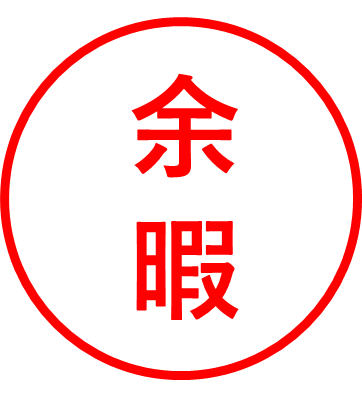 58